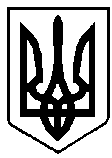 ВИКОНАВЧИЙ КОМІТЕТ вараської МІСЬКОЇ РАДИМайдан Незалежності .Вараш, Рівненська обл.,34403,  тел. /факс (03636) 2-45-19e-mail: rada@varash-rada.gov.ua  Код ЄДРПОУ 03315879П Р О Т О К О Л   №14-ПТВ-22засідання  виконавчого  комітету 							      Від  31 серпня 2022 року							Засідання розпочалося о 09.10 год.							Засідання закінчилося  о 10.20 год.	 					                Сесійна зала Присутні  на  засіданні члени виконкому:Мензул О.П. – міський голова, вів засіданняБойко С.В.Воскобойник І.С.Гаврилюк О.В.Денега С.В.Денисюк С.М.Ємельянов Я.В.Онопрійчук О.В.Патейчук А.В. Руднік О.О.Стецюк Д.В.Федорук О.С.Хондока Р.В. Ярошик О.В.Відсутні: Бортнік А.А.Дерев’янчук Г.М. Ординат О.Я.Павлишин П.Я.Позняковський В.В.Взяли участь у засіданні:Базелюк О.П.		- начальник управління документообігу та 	організаційної роботи виконавчого комітетуБарабух І.Р.		- начальник управління економіки та розвитку 						громади виконавчого комітетуВойтович Н.С.		- директор КП «Управляюча компанія 	«Житлокомунсервіс» ВМРІльїна А.В.			- начальник служби у справах дітей виконавчого 					комітетуКолесінська Н.П.		- заступник начальника відділу архітектури та 						містобудування виконавчого комітету Корень О.М.		- начальник управління освіти виконавчого комітетуОсадчук С.В.		- директор  департаменту соціального захисту та 					гідності виконавчого комітетуПетрович Н.Г.		- директор департаменту культури, туризму, молоді 					та спорту виконавчого комітетуПечончик О.М.		- директор Територіального центру соціального 	обслуговування (надання соціальних послуг) м.ВарашРешетицький С.А.	-  директор комунального підприємства «Міські 					електричні мережі» ВМРСаушкін Р.Ю.		-  директор КП «Вараштепловодоканал» ВМРТацюк В.В.		- начальник фінансового управління виконавчого 	комітетуЮщук Д.А.			- директор департаменту житлово-комунального 					господарства, майна та будівництва виконавчого 					комітетуЯрошик О.М.		- головний бухгалтер КНП ВМР «Вараський центр 					первинної медичної допомоги»Присутні на засіданні:Гребьонкін В.П.		- начальник відділу інформаційної політики та 	комунікацій виконавчого комітетуГузь А.О.		- директор Вараської гімназіїДерев’янчук О.О.		- заступник директора КНП ВМР «Вараська 		багатопрофільна лікарня» ВМРДолюк О.С.		- начальник управління правового забезпечення 	виконавчого комітетуЛатишенко Т.І.		- директор КНП «Вараська багатопрофільна 	лікарня» ВМРМирончук Ж.М.		- директор КНП ВМР «Вараський центр первинної 					медичної допомоги»Терехова В.П.		- завідувач сектору «Адміністративні послуги в галузі 				житлової субсидії та пільги» департаменту 						соціального захисту та гідності виконавчого комітетуКореспонденти ТРК «Рівне-атом»ПОРЯДОК ДЕННИЙ:	1. Про звіт щодо виконання бюджету Вараської міської територіальної громади за перше півріччя 2022 року (№259-ПРВ-22-7320 від 11.08.2022).	2. Про затвердження мережі закладів загальної середньої та позашкільної освіти Вараської міської територіальної громади на 2022/2023 навчальний рік (№271-ПРВ-22-5200 від 18.08.2022).	3. Про затвердження мережі закладів дошкільної освіти Вараської міської територіальної громади (№268-ПРВ-22-5200 від 17.08.2022).	4. Про виділення коштів з резервного фонду бюджету Вараської міської територіальної громади (№273-ПРВ-22-5200 від 23.08.2022).	5. Про затвердження фінансового плану комунального підприємства «Вараштепловодоканал» Вараської міської ради на 2023 рік 4570-ПЛ-01-22 (№245-ПРВ-22-7210 від 04.08.2022).	6. Про затвердження фінансового плану комунального некомерційного підприємства Вараської міської ради «Вараський центр первинної медичної допомоги» на 2023 рік 7500-ПЛ-01-22 (№262-ПРВ-22-7210 від 12.08.2022).	7. Про затвердження фінансового плану комунального підприємства Вараської міської ради «Міські електричні мережі» на 2023 рік 4540-ПЛ-01-22  (№263-ПРВ-22-7210 від 15.08.2022).	8. Про затвердження фінансового плану комунального підприємства «Бюро технічної інвентаризації» міста Вараш на 2023 рік 4510-ПО-01-22 (№274-ПРВ-22-7210 від 25.08.2022).	9. Про розгляд звіту щодо виконання фінансового плану комунального підприємства «Управляюча компанія «Житлокомунсервіс» Вараської міської ради за ІІ квартал 2022 року 4560-СЗ-09-22 (№275-ПРВ-22-7210 від 25.08.2022).	10. Про скасування рішення виконавчого комітету Кузнецовської міської ради від 28 липня 2011 року №157 «Про затвердження Порядку встановлення тарифів на перевезення пасажирів на міських автобусних маршрутах загального користування» (№265-ПРВ-22-7210 від 16.08.2022).	11. Про виділення коштів з резервного фонду бюджету Вараської міської територіальної громади (№264-ПРВ-22-4200 від 16.08.2022).	12. Про погодження проєкту рішення Вараської міської ради «Про перейменування вулиць в м. Вараш, с.Стара Рафалівка, с.Заболоття, с.Озерці» (№269-ПРВ-22-4200 від 18.08.2022).	13. Про погодження проєкту рішення Вараської міської ради «Про найменування вулиць в м. Вараш» 	(№270-ПРВ-22-4200 від 18.08.2022).	14. Про державну реєстрацію права комунальної власності на об’єкт нерухомого майна (№267-ПРВ-22-4320 від 17.08.2022).	15. Про створення Комісії з питань забезпечення житлом дітей-сиріт, дітей, позбавлених батьківського піклування, осіб з їх числа (№260-ПРВ-22-7130 від 11.08.2022).	16. Про виділення коштів з резервного фонду бюджету Вараської міської територіальної громади (№261-ПРВ-22-7120 від 12.08.2022).	17. Про затвердження Порядку відшкодування витрат на безоплатне поховання військовослужбовців, які були призвані на військову службу до Збройних сил України, інших військових формувань України і загинули (померли) під час виконання заходів із забезпечення захисту та оборони суверенітету, територіальної цілісності України, яким не встановлено статус учасника бойових дій 	(№272-ПРВ-22-7170 від 19.08.2022).	18. Про видачу продуктів харчування на безоплатній основі в умовах воєнного стану цивільному населенню – внутрішньо переміщеним особам, які зареєстровані на території Вараської міської територіальної громади (№276-ПРВ-22-7170 від 25.08.2022).	19. Про прийняття на квартирний облік громадянина Остапчука А.М. (№246-ПРВ-22-7114 від 05.08.2022).	20. Про надання жилої площі в гуртожитку у вигляді ліжко-місця громадянину Дячуку О.В. (№247-ПРВ-22-7114 від 05.08.2022).	21. Про виключення квартири з числа службових (№248-ПРВ-22-7114 від 05.08.2022).	22. Про внесення змін до облікової справи громадянки Сульжик О.Є., яка потребує поліпшення житлових умов  (№249-ПРВ-22-7114 від 05.08.2022).	23. Про включення громадянки Пахунової І.В. до списку осіб, які користуються правом позачергового одержання жилих приміщень (№250-ПРВ-22-7114 від 05.08.2022).	24. Про зняття з квартирного обліку громадянина Бихнюка С.М.  (№251-ПРВ-22-7114 від 08.08.2022).	25. Про прийняття на квартирний облік громадянина Семенюка О.М. (№252-ПРВ-22-7114 від 08.08.2022).	26. Про надання жилої площі в гуртожитку у вигляді ліжко-місця громадянці Басик С.В. 	(№253-ПРВ-22-7114 від 08.08.2022).	27. Про надання жилої площі в гуртожитку у вигляді ліжко-місця громадянину Краську О.І. (№254-ПРВ-22-7114 від 08.08.2022).	28. Про надання жилої площі в гуртожитку у вигляді ліжко-місця громадянину Ващуку Б.С. (№255-ПРВ-22-7114 від 08.08.2022).	29. Про надання жилої площі в гуртожитку у вигляді ліжко-місця громадянину Пивоварському В.О. 	(№256-ПРВ-22-7114 від 08.08.2022).	30. Про надання дозволу громадянину Федінчику С.Г. на зміну місця реєстрації у гуртожитку «Прометей» м.Вараш  (№257-ПРВ-22-7114 від 08.08.2022).	31. Про перереєстрацію кімнати та надання кімнати для проживання сім’ї (№258-ПРВ-22-7114 від 08.08.2022).	32. Про затвердження висновку про доцільність усиновлення та відповідності його інтересам дітей:-----, дітей другого з подружжя ---- (№266-ПРВ-22-7401 від 16.08.2022).	Голосували за основу: за – 13; проти – 0; утримались – 0.Мензул О.П., міський голова, за пропозицією керівників структурних підрозділів виконавчого комітету, запропонував внести до порядку денного додатково  питання:  	1. Про внесення змін до бюджету Вараської міської територіальної громади на 2022 рік (17532000000) код бюджету (№277-ПРВ-22-7310 від 30.08.2022).Голосували за пропозицію: за – 13; проти – 0; утримались – 0.	2. Про погодження щомісячної плати за навчання та встановлення пільг щодо плати за навчання, затвердження Положення про порядок оплати та надання пільг по оплаті за навчання у комунальному закладі «Вараська мистецька школа» (№278-ПРВ-22-5100 від 30.08.2022).Голосували за пропозицію: за – 13; проти – 0; утримались – 0.	3. Про проведення конкурсу з визначення інвестора-забудовника для завершення будівництва об’єкту «Багатоповерховий житловий будинок з вбудованими нежитловими приміщеннями в мікрорайоні Будівельників, 56А у м. Вараш»  (№279-ПРВ-22-4200 від 30.08.2022).Голосували за пропозицію: за – 13; проти – 0; утримались – 0.	Ющук Д.А., директор департаменту житлово-комунального господарства, майна та будівництва, запропонував внести до порядку денного додатково  питання:	1. Про державну реєстрацію права комунальної власності на об’єкт нерухомого майна (№280-ПРВ-22-4320 від 31.08.2022).Голосували за пропозицію: за – 13; проти – 0; утримались – 0.	2. Про погодження змін в Інвестиційну програму у сфері централізованого водопостачання та водовідведення для ВП «Рівненська АЕС» ДП «НАЕК «Енергоатом» на 2022 рік (№282-ПРВ-22-4310 від 31.08.2022).Голосували за пропозицію: за – 13; проти – 0; утримались – 0.	3. Про погодження змін в Інвестиційну програму у сфері теплопостачання (крім діяльності з виробництва теплової енергії) для ВП «Рівненська АЕС» ДП «НАЕК «Енергоатом» на 2022 рік (№283-ПРВ-22-4310 від 31.08.2022).Голосували за пропозицію: за – 13; проти – 0; утримались – 0.ВИРІШИЛИ: включити дані питання до порядку денного.Голосували за порядок денний в цілому: за–13; проти–0; утримались–0.СЛУХАЛИ: 1. Про звіт щодо виконання бюджету Вараської міської територіальної громади за перше півріччя 2022 рокуДоповідала: В. Тацюк, начальник фінансового управління виконавчого комітетуГолосували: за – 13; проти – 0; утримались – 0.ВИРІШИЛИ: рішення №244-РВ-22 додається.	На засіданні з’явився член виконавчого комітету Стецюк Д.В.СЛУХАЛИ: 2. Про затвердження мережі закладів загальної середньої та позашкільної освіти Вараської міської територіальної громади на 2022/2023 навчальний рікДоповідала: О. Корень, начальник управління освіти виконавчого комітетуВИСТУПИЛИ: О.Мензул, А.ГузьГолосували за основу: за – 14; проти – 0; утримались – 0.	Корень О.М. запропонувала внести зміни в рішення, а саме:в пункті 2 рішення число «331» замінити на «330»;в підпункті 2.2 рішення число «55» замінити на «54».Голосували за пропозицію: за – 14; проти – 0; утримались – 0.Голосували за рішення в цілому: за – 14; проти – 0; утримались – 0.ВИРІШИЛИ: рішення №245-РВ-22 додається.СЛУХАЛИ: 3. Про затвердження мережі закладів дошкільної освіти Вараської міської територіальної громадиДоповідала: О. Корень, начальник управління освіти виконавчого комітетуВИСТУПИВ: О.Мензул, який підняв питання готовності закладів освіти до роботи у новому навчальному році, зокрема: наявність оргтехніки для організації  якісного дистанційного навчання, облаштування простих укриттів (сховищ) у закладах, режиму роботи закладів. Голосували: за – 14; проти – 0; утримались – 0.ВИРІШИЛИ: рішення №246-РВ-22 додається.СЛУХАЛИ: 4. Про виділення коштів з резервного фонду бюджету Вараської міської територіальної громадиДоповідала: О. Корень, начальник управління освіти виконавчого комітету Голосували: за – 14; проти – 0; утримались – 0.ВИРІШИЛИ: рішення №247-РВ-22 додається.СЛУХАЛИ: 5. Про затвердження фінансового плану комунального підприємства «Вараштепловодоканал» Вараської міської ради на 2023 рік 4570-ПЛ-01-22Доповідав: Р. Саушкін, директор КП «Вараштепловодоканал» ВМРГолосували: за – 14; проти – 0; утримались – 0.ВИРІШИЛИ: рішення №248-РВ-22 додається.СЛУХАЛИ: 6. Про затвердження фінансового плану комунального некомерційного підприємства Вараської міської ради «Вараський центр первинної медичної допомоги» на 2023 рік 7500-ПЛ-01-22Доповідала: О. Ярошик, головний бухгалтер КНП ВМР «Вараський центр 			первинної медичної допомоги»Голосували: за – 14; проти – 0; утримались – 0.ВИРІШИЛИ: рішення №249-РВ-22 додається.СЛУХАЛИ: 7. Про затвердження фінансового плану комунального підприємства Вараської міської ради «Міські електричні мережі» на 2023 рік 4540-ПЛ-01-22Доповідав: С. Решетицький, директор комунального підприємства «Міські 			електричні мережі» ВМРГолосували: за – 14; проти – 0; утримались – 0.ВИРІШИЛИ: рішення №250-РВ-22 додається.СЛУХАЛИ: 8. Про затвердження фінансового плану комунального підприємства «Бюро технічної інвентаризації» міста Вараш на 2023 рік 4510-ПО-01-22Доповідав: О.Мензул, міський головаГолосували: за – 14; проти – 0; утримались – 0.ВИРІШИЛИ: рішення №251-РВ-22 додається.СЛУХАЛИ: 9. Про розгляд звіту щодо виконання фінансового плану комунального підприємства «Управляюча компанія «Житлокомунсервіс» Вараської міської ради за ІІ квартал 2022 року 4560-СЗ-09-22Доповідала: Н. Войтович, директор КП «Управляюча компанія «Житлокомунсервіс» ВМРГолосували: за – 14; проти – 0; утримались – 0.ВИРІШИЛИ: рішення №252-РВ-22 додається.СЛУХАЛИ: 10. Про скасування рішення виконавчого комітету Кузнецовської міської ради від 28 липня 2011 року №157 «Про затвердження Порядку встановлення тарифів на перевезення пасажирів на міських автобусних маршрутах загального користування»Доповідала: І. Барабух, начальник управління економіки та розвитку 				громади виконавчого комітетуГолосували: за – 14; проти – 0; утримались – 0.ВИРІШИЛИ: рішення №253-РВ-22 додається.СЛУХАЛИ: 11. Про виділення коштів з резервного фонду бюджету Вараської міської територіальної громадиДоповідала: Н. Колесінська, заступник начальника відділу архітектури та 			містобудування виконавчого комітету Голосували: за – 14; проти – 0; утримались – 0.ВИРІШИЛИ: рішення №254-РВ-22 додається.СЛУХАЛИ: 12. Про погодження проєкту рішення Вараської міської ради «Про перейменування вулиць в м. Вараш, с.Стара Рафалівка, с.Заболоття, с.Озерці»Доповідала: Н. Колесінська, заступник начальника відділу архітектури та 			містобудування виконавчого комітету Голосували: за – 14; проти – 0; утримались – 0.ВИРІШИЛИ: рішення №255-РВ-22 додається.СЛУХАЛИ: 13. Про погодження проєкту рішення Вараської міської ради «Про найменування вулиць в м. Вараш»Доповідала: Н. Колесінська, заступник начальника відділу архітектури та 			містобудування виконавчого комітету Голосували: за – 14; проти – 0; утримались – 0.ВИРІШИЛИ: рішення №256-РВ-22 додається.СЛУХАЛИ: 14. Про державну реєстрацію права комунальної власності на об’єкт нерухомого майнаДоповідав: Д. Ющук, директор департаменту житлово-комунального 				господарства, майна та будівництва виконавчого комітетуГолосували: за – 14; проти – 0; утримались – 0.ВИРІШИЛИ: рішення №257-РВ-22 додається.		Засідання залишив член виконавчого комітету Руднік О.О.СЛУХАЛИ: 15. Про створення Комісії з питань забезпечення житлом дітей-сиріт, дітей, позбавлених батьківського піклування, осіб з їх числаДоповідала: С. Осадчук, директор  департаменту соціального захисту та 			гідності виконавчого комітетуГолосували: за – 13; проти – 0; утримались – 0.ВИРІШИЛИ: рішення №258-РВ-22 додається.СЛУХАЛИ: 16. Про виділення коштів з резервного фонду бюджету Вараської міської територіальної громадиДоповідала: С. Осадчук, директор  департаменту соціального захисту та 			гідності виконавчого комітетуВИСТУПИЛИ: О.Мензул, Т. ЛатишенкоГолосували: за – 13; проти – 0; утримались – 0.ВИРІШИЛИ: рішення №259-РВ-22 додається.	На засіданні з’явився член виконавчого комітету Руднік О.О.СЛУХАЛИ: 17. Про затвердження Порядку відшкодування витрат на безоплатне поховання військовослужбовців, які були призвані на військову службу до Збройних сил України, інших військових формувань України і загинули (померли) під час виконання заходів із забезпечення захисту та оборони суверенітету, територіальної цілісності України, яким не встановлено статус учасника бойових дійДоповідала: О. Печончик, директор Територіального центру соціального обслуговування (надання соціальних послуг) м.ВарашГолосували: за – 14; проти – 0; утримались – 0.ВИРІШИЛИ: рішення №260-РВ-22 додається.СЛУХАЛИ: 18. Про видачу продуктів харчування на безоплатній основі в умовах воєнного стану цивільному населенню – внутрішньо переміщеним особам, які зареєстровані на території Вараської міської територіальної громадиДоповідала: О. Печончик, директор Територіального центру соціального обслуговування (надання соціальних послуг) м.Вараш Голосували: за – 14; проти – 0; утримались – 0.ВИРІШИЛИ: рішення №261-РВ-22 додається.СЛУХАЛИ: 19. Про прийняття на квартирний облік громадянина    Остапчука А.М.Доповідала: С. Осадчук, директор  департаменту соціального захисту та 			гідності виконавчого комітету Голосували: за – 14; проти – 0; утримались – 0.ВИРІШИЛИ: рішення №262-РВ-22 додається.СЛУХАЛИ: 20. Про надання жилої площі в гуртожитку у вигляді ліжко-місця громадянину Дячуку О.В.Доповідала: С. Осадчук, директор  департаменту соціального захисту та 			гідності виконавчого комітету Голосували: за – 14; проти – 0; утримались – 0.ВИРІШИЛИ: рішення №263-РВ-22 додається.СЛУХАЛИ: 21. Про виключення квартири з числа службовихДоповідала: С. Осадчук, директор  департаменту соціального захисту та гідності виконавчого комітетуВИСТУПИЛИ: О.Мензул, В. ТереховаГолосували: за – 14; проти – 0; утримались – 0.ВИРІШИЛИ: рішення №264-РВ-22 додається.СЛУХАЛИ: 22. Про внесення змін до облікової справи громадянки   Сульжик О.Є., яка потребує поліпшення житлових умовДоповідала: С. Осадчук, директор  департаменту соціального захисту та гідності виконавчого комітетуГолосували: за – 14; проти – 0; утримались – 0.ВИРІШИЛИ: рішення №265-РВ-22 додається.СЛУХАЛИ: 23. Про включення громадянки Пахунової І.В. до списку осіб, які користуються правом позачергового одержання жилих приміщеньДоповідала: С. Осадчук, директор  департаменту соціального захисту та гідності виконавчого комітетуГолосували: за – 14; проти – 0; утримались – 0.ВИРІШИЛИ: рішення №266-РВ-22 додається.СЛУХАЛИ: 24. Про зняття з квартирного обліку громадянина Бихнюка С.М.Доповідала: С. Осадчук, директор  департаменту соціального захисту та гідності виконавчого комітетуГолосували: за – 14; проти – 0; утримались – 0.ВИРІШИЛИ: рішення №267-РВ-22 додається.СЛУХАЛИ: 25. Про прийняття на квартирний облік громадянина    Семенюка О.М.Доповідала: С. Осадчук, директор  департаменту соціального захисту та гідності виконавчого комітетуГолосували: за – 14; проти – 0; утримались – 0.ВИРІШИЛИ: рішення №268-РВ-22 додається.СЛУХАЛИ: 26. Про надання жилої площі в гуртожитку у вигляді ліжко-місця громадянці Басик С.В.Доповідала: С. Осадчук, директор  департаменту соціального захисту та гідності виконавчого комітетуГолосували: за – 14; проти – 0; утримались – 0.ВИРІШИЛИ: рішення №269-РВ-22 додається.СЛУХАЛИ: 27. Про надання жилої площі в гуртожитку у вигляді ліжко-місця громадянину Краську О.І.Доповідала: С. Осадчук, директор  департаменту соціального захисту та гідності виконавчого комітетуГолосували: за – 14; проти – 0; утримались – 0.ВИРІШИЛИ: рішення №270-РВ-22 додається.СЛУХАЛИ: 28. Про надання жилої площі в гуртожитку у вигляді ліжко-місця громадянину Ващуку Б.С.Доповідала: С. Осадчук, директор  департаменту соціального захисту та гідності виконавчого комітетуГолосували: за – 14; проти – 0; утримались – 0.ВИРІШИЛИ: рішення №271-РВ-22 додається.СЛУХАЛИ: 29. Про надання жилої площі в гуртожитку у вигляді ліжко-місця громадянину Пивоварському В.О.Доповідала: С. Осадчук, директор  департаменту соціального захисту та гідності виконавчого комітетуГолосували: за – 14; проти – 0; утримались – 0.ВИРІШИЛИ: рішення №272-РВ-22 додається.СЛУХАЛИ: 30. Про надання дозволу громадянину Федінчику С.Г. на зміну місця реєстрації у гуртожитку «Прометей» м.ВарашДоповідала: С. Осадчук, директор  департаменту соціального захисту та гідності виконавчого комітетуГолосували: за – 14; проти – 0; утримались – 0.ВИРІШИЛИ: рішення №273-РВ-22 додається.СЛУХАЛИ: 31. Про перереєстрацію кімнати та надання кімнати для проживання сім’їДоповідала: С. Осадчук, директор  департаменту соціального захисту та гідності виконавчого комітетуГолосували: за – 14; проти – 0; утримались – 0.ВИРІШИЛИ: рішення №274-РВ-22 додається.СЛУХАЛИ: 32. Про внесення змін до бюджету Вараської міської територіальної громади на 2022 рік (17532000000) код бюджетуДоповідала: В. Тацюк, начальник фінансового управління виконавчого комітетуГолосували за основу: за – 14; проти – 0; утримались – 0.ВИСТУПИВ: О.Мензул, який запропонував, відповідно до звернення Вараської районної військової адміністрації та в межах заходів Програми мобілізаційної підготовки, мобілізації та оборонної роботи у Вараській міській територіальній громаді на 2022-2025 роки, провести перерозподіл бюджетних призначень загального фонду на 2022 рік головного розпорядника бюджетних коштів - виконавчого комітету Вараської міської ради, а саме:	- зменшити бюджетні призначення по КПКВК 0218240 «Заходи та роботи з територіальної оборони» в сумі  850 000 грн;	-  збільшити бюджетні призначення по КПКВК 0219770 «Інші субвенції з місцевого бюджету»  в сумі  850 000 грн, зокрема: 	1)  400 000 грн. районному бюджету Вараського району для виконання районної Програми підготовки територіальної оборони та місцевого населення до участі в русі національного спротиву у Вараському районі на 2022-2024 роки; 	2) 300 000 грн. бюджету Полицької сільської територіальної громади для забезпечення та зміцнення обороноздатності міста Вараш та Рівненської АЕС, підтримки сил НГУ, розміщення підрозділів особового складу, військових підрозділів та облаштування фортифікаційних споруд, оплати комунальних послуг; 	3) 150 000 грн. бюджету Рафалівської селищної територіальної громади для забезпечення та зміцнення обороноздатності міста Вараш та Рівненської АЕС, підтримки сил НГУ, розміщення підрозділів особового складу, військових підрозділів та облаштування фортифікаційних споруд, оплати комунальних послуг. 	Фінансовому управлінню виконавчого комітету ради підготувати текст рішення з додатками відповідно до вищезазначених змін згідно з бюджетним законодавством.Голосували за пропозицію: за – 14; проти – 0; утримались – 0.Голосували за рішення в цілому: за – 14; проти – 0; утримались – 0.ВИРІШИЛИ: рішення №275-РВ-22 додається.СЛУХАЛИ: 33. Про погодження щомісячної плати за навчання та встановлення пільг щодо плати за навчання, затвердження Положення про порядок оплати та надання пільг по оплаті за навчання у комунальному закладі «Вараська мистецька школа»Доповідала: Н. Петрович, директор департаменту культури, туризму, молоді 		та спорту виконавчого комітетуГолосували: за – 14; проти – 0; утримались – 0.ВИРІШИЛИ: рішення №276-РВ-22 додається.СЛУХАЛИ: 34. Про проведення конкурсу з визначення інвестора-забудовника для завершення будівництва об’єкту «Багатоповерховий житловий будинок з вбудованими нежитловими приміщеннями в мікрорайоні Будівельників, 56А у м. Вараш»  Доповідала: Н. Колесінська, заступник начальника відділу архітектури та містобудування виконавчого комітетуГолосували: за – 14; проти – 0; утримались – 0.ВИРІШИЛИ: рішення №277-РВ-22 додається.СЛУХАЛИ: 35. Про державну реєстрацію права комунальної власності на об’єкт нерухомого майнаДоповідав: Д. Ющук, директор департаменту житлово-комунального господарства, майна та будівництва виконавчого комітетуГолосували: за – 14; проти – 0; утримались – 0.ВИРІШИЛИ: рішення №278-РВ-22 додається.СЛУХАЛИ: 36. Про погодження змін в Інвестиційну програму у сфері централізованого водопостачання та водовідведення для ВП «Рівненська АЕС» ДП «НАЕК «Енергоатом» на 2022 рікДоповідав: Д. Ющук, директор департаменту житлово-комунального господарства, майна та будівництва виконавчого комітетуГолосували: за – 14; проти – 0; утримались – 0.ВИРІШИЛИ: рішення №279-РВ-22 додається.СЛУХАЛИ: 37. Про погодження змін в Інвестиційну програму у сфері теплопостачання (крім діяльності з виробництва теплової енергії) для ВП «Рівненська АЕС» ДП «НАЕК «Енергоатом» на 2022 рікДоповідав: Д. Ющук, директор департаменту житлово-комунального господарства, майна та будівництва виконавчого комітетуГолосували: за – 14; проти – 0; утримались – 0.ВИРІШИЛИ: рішення №280-РВ-22 додається.СЛУХАЛИ: 38. Про затвердження висновку про доцільність усиновлення та відповідності його інтересам дітей:-----, дітей другого з подружжя -------Доповідала:  А. Ільїна, начальник служби у справах дітей виконавчого 			комітетуГолосували: за – 14; проти – 0; утримались – 0.ВИРІШИЛИ: рішення №281-РВ-22 додається.Міський голова						Олександр МЕНЗУЛ